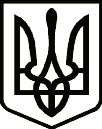                                                                      Україна	       НОСІВСЬКА  МІСЬКА РАДА
                 НОСІВСЬКОГО РАЙОНУ ЧЕРНІГІВСЬКОЇ ОБЛАСТІР І Ш Е Н Н Я(п’ятдесят третя сесія сьомого скликання)17 квітня 2019 року                   м. Носівка			№16/53/VІІВідповідно до ст. 26 Закону України «Про місцеве самоврядування в Україні», ст. 22-24, ст.37-1, ст. 183-184 Земельного кодексу України,  ст.34-35 Закону України «Про землеустрій», міська рада вирішила: 1.  Внести зміни до рішення 35 сесії  міської ради від 12 квітня 2018 року №1/35/VII «Про програму розвитку земельних відносин та охорони земель Носівської міської ради на 2018-2020 роки», а саме:- пункт 4 Програми «Фінансування Програми», викласти в наступній редакції: «Загальний обсяг фінансування програми складає 1874,00 тис грн.- додаток до Програми доповнити пунктом  1.6 ««Проведення інвентаризації, зведення картографії масивів земель, формування масивів обробітку, векторизація даних по земельних ділянках в адміністративних межах Носівської міської ради, аналітика (аналіз) цільового використання земель».2. Фінансовому управлінню Носівської міської ради передбачити кошти на реалізацію Програми, виходячи з її завдань та реальних можливостей бюджету.3.  Контроль за виконанням цього рішення покласти на постійну комісію міської ради з питань земельних  відносин та охорони навколишнього природного середовища. Міський голова								В. ІГНАТЧЕНКОПро внесення змін до рішення 35 сесії Носівської міської ради від 12 квітня 2018 року « Про Програму розвитку земельних відносин та охорони земель Носівської міської ради на 2018 – 2020 роки»